Details for All Activities – Please select all that apply to your request and provide details for each selection.ADMINISTRATIVE USE ONLYThe Vice Principal or Activities Coordinator will update the school calendar to reflect approved forms.Acknowledgement of Approved Activity RequestPlease sign this form upon receipt and keep a copy of the reverse side for your records.Once signed, please pass the signed original on to the next person on the list.Vice Principal:	 	_______________________________________________	Date: _______________Activities Coordinator:	_______________________________________________	Date: _______________Tech Department: 	_______________________________________________	Date: _______________Finance Department: 	_______________________________________________	Date: _______________The Vice Principal or Activities Coordinator will forward this information to the appropriate departments after the event has been approved. 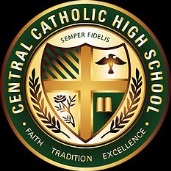 Form updated 3/26/2019 - BDailyActivity Request FormDate Form Submitted:.Form updated 3/26/2019 - BDailyInstructions:  Please complete this form electronically and submit to the Help Desk at least ten school days prior to the activity start date.Instructions:  Please complete this form electronically and submit to the Help Desk at least ten school days prior to the activity start date.Requested by:                        Department/Organization: On-Site Event Coordinator: Coordinator Email: Coordinator Phone: Basic Information for All Events and ActivitiesOne-Time Event or Activity InformationActivity Name:      Activity Location:     Activity Start Time:	Activity End Time:  	Set Up Start Time: 	Clean Up End Time: 	 This event is only for ACCHS Students This event is open to the publicPlease briefly describe this event or activity:Activity Date:    Alternate Date: Used if first-choice date is unavailable or cancelled due to an emergency.Activity Name:      Activity Location:     Activity Start Time:	Activity End Time:  	Set Up Start Time: 	Clean Up End Time: 	 This event is only for ACCHS Students This event is open to the publicPlease briefly describe this event or activity:Recurring Event or Activity InformationActivity Name:      Activity Location:     Activity Start Time:	Activity End Time:  	Set Up Start Time: 	Clean Up End Time: 	 This event is only for ACCHS Students This event is open to the publicPlease briefly describe this event or activity:Activity Start Date: 	Activity End Date: 	Activity Occurs On:  	Monday	Tuesday	Wednesday	Thursday	Friday   	Saturday	SundayFrequency:	Every Week 	Every Other Week	Other: 	 This event will occur outside of normal school hours AND students will be under the direct supervision of ACCHS Faculty/Staff.  If applicable, activity organizers are responsible for maintaining a record of student emergency contact information. This event will occur during normal school hours AND students will miss class time.  If so, submit a list of students to the Attendance Office no later than the Thursday before the event occurs. Also, email the list of students to staff@acchs.info.  This event will be a fundraiser.If yes, please specify the organization that will benefit.Set Up/Clean Up Assistance (Maintenance Team)	 Set Up Assistance	 Clean Up Assistance None needed (Teacher/Students)	 Other Assistance (describe below)Please describe your logistical needs below. Include chair count, tables, and any other needs. Feel free to submit a seating diagram, if applicable:Fill out the Announcement Form to be included in the Student Announcements email and in the daily P.A. announcements.Publicity (Development Manager)	 FlyersPlease submit print/copy requests to the Help Desk printing submission.  	Distribution Date:  	 Include in Weekly Email UpdateIf checked, include the written message as it should appear in the email blast when submitting this form.  Email Updates are sent on Sundays.  	Distribution Date:  Finance (Business Manager)	 Cashbox Required Use of Outside Contractors Certificate of Liability Requested Review of Contract Required	 Other Finance NeedsPlease describe your finance needs:Technology Needs (please click link to see full list)	 Guest Wi-FiPlease describe your technology needs. List equipment you need ACCHS to supply and details for connecting equipment that you supply.Performance Needs (Tech Crews)	☐ Student Tech/Lighting Crew	☐ Student Sound CrewPlease describe your performance needs:Volunteers	 Faculty Volunteers will be used.	 Parent Volunteers will be used.	 Parent Volunteers will interact with students.  Volunteers working directly with students must provide current clearances. Administrator Presence Requested.  Making a request does not guarantee that an Administrator will be available:Activity Status: Approved Denied___________________________________________		___________________	ACCHS Vice Principal/Activities Coordinator			Date